Harmonogram rzeczowo – finansowy dla kontraktu pn.:„Modernizacja i rozbudowa Zakładu Gospodarowania Odpadami w m. Gać.Budowa części mechanicznej MBP ( II etap)”ZAMAWIAJĄCY:						WYKONAWCA: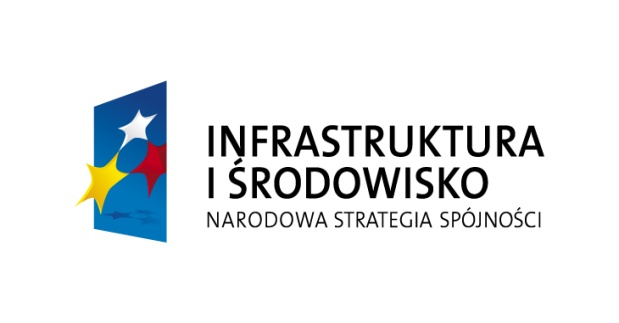 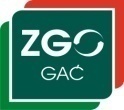 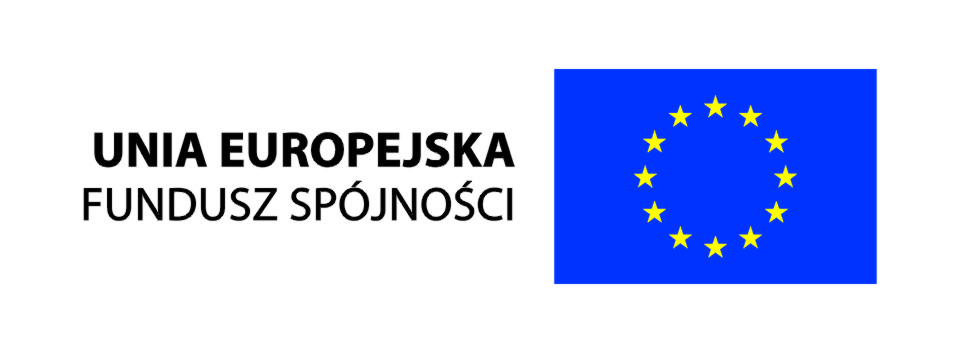 L.p.Zakres robótTermin wykonaniaKwota netto (PLN)1.Wykonanie i uzgodnienie z Zamawiającym wstępnych wytycznych budowlanych14 dni od daty zawarcia umowyPoz.1 tiret pierwszy Wykazu Cen2.Wykonanie i uzgodnienie z Zamawiającym projektu technologicznego30 dni od daty zawarcia umowy + 14 dni na uzgodnienie projektu przez Zamawiającego  Poz. 1 tiret drugi Wykazu Cen. 3.Ostateczne wytyczne budowlane do rozbudowy hali sortowni7 dni od daty uzgodnienia  projektu technologicznegoPoz. 1 tiret trzeci Wykazu CenKwota za l.p. 1, 2 i 3 nie może przekroczyć  5% wysokości wynagrodzenia ogółem brutto4.Przerwa technologiczna – roboty budowlaneRoboty warsztatowe, zakupy urządzeńOk. 6 miesięcy Suma kwot z:Poz. 1 tiret czwarty Wykazu CenPoz. 5 Wykazu Cen5.Roboty montażoweRozpoczęcie do 9 dni od zakończenia robót budowlanych przy rozbudowie hali sortowni,Montaż- maks. 3 miesiące Suma kwot z:Poz.2, 3 i 4  Wykazu Cen4.Rozruch technologiczny i szkolenie załogimin. 2 miesiąceKwota nie wyższa niż 3% wysokości wynagrodzenia ogółem brutto5.Dokonanie końcowego odbioru robót, zakończenie realizacji przedmiotu umowyMaks.19 mies. od daty zawarcia umowyKwota nie niższa niż 7% wysokości wynagrodzenia ogółem brutto6.SUMAKwota zgodna z sumą wskazaną w Wykazie Cen = wysokości wynagrodzenia ogółem  netto